Anketa – školske odoreUČITELJIAnđelka BrajkovićNEAnita Križanac RašićNEAnita VukovićDABoris BarićNEBožena Bingula KudrnovskiNEDamira Črep-GavrilovićDADanijela StručićNEHelena HoborkaNEIva JurišićDAIva MagdićNEIvana AndrićNEJosip GrgurićNEJosipa BlagusNEKarmela TandarićNEKatarina BilićDALjiljana PopovicNE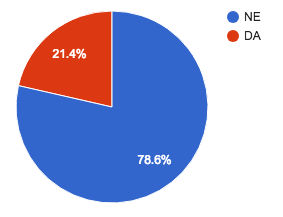 Maja ŠtajduharDAMarija PavičićNEMarija Veronkica CvjetkovićNEMarina KrstićDAMonika TolićNENatasa Gascic DjurkanNENevenka JanušićNENina IvinNEPetra RadicNERahela FrelihNERAJNA TONKOVIĆNERomana GolemacNESanja TrifunovskiNESonja MikovićNEVjekoslava Bibić ŠtulaNEŽeljka LevardaNE